В соответствии с частью 13 статьи 46 Градостроительного кодекса Российской Федерации, Федеральным законом от 06.10.2003 № 131-ФЗ «Об общих принципах организации местного самоуправления в Российской Федерации», решением городского Совета Новосибирска от 25.04.2007 № 562 «О Положении о публичных слушаниях в городе Новосибирске», решением Совета депутатов города Новосибирска от 24.05.2017 № 411 «О Порядке подготовки документации по планировке территории и признании утратившими силу отдельных решений Совета депутатов города Новосибирска», с учетом протокола публичных слушаний по проекту постановления мэрии города Новосибирска «О проекте планировки и проекте межевания территории, ограниченной ул. Одоевского, границей города Новосибирска, границей Советского района и Бердским шоссе, в Первомайском районе» и заключения о результатах публичных слушаний, руководствуясь Уставом города Новосибирска, ПОСТАНОВЛЯЮ:1. Отклонить и направить в департамент строительства и архитектуры мэрии города Новосибирска на доработку проект планировки и проект межевания территории, ограниченной ул. Одоевского, границей города Новосибирска, границей Советского района и Бердским шоссе, в Первомайском районе.2. Департаменту строительства и архитектуры мэрии города Новосибирска разместить постановление на официальном сайте города Новосибирска в информационно-телекоммуникационной сети «Интернет».3. Департаменту информационной политики мэрии города Новосибирска обеспечить опубликование постановления.4. Контроль за исполнением постановления возложить на заместителя мэра города Новосибирска – начальника департамента строительства и архитектуры мэрии города Новосибирска.Прудникова2275443ГУАиГ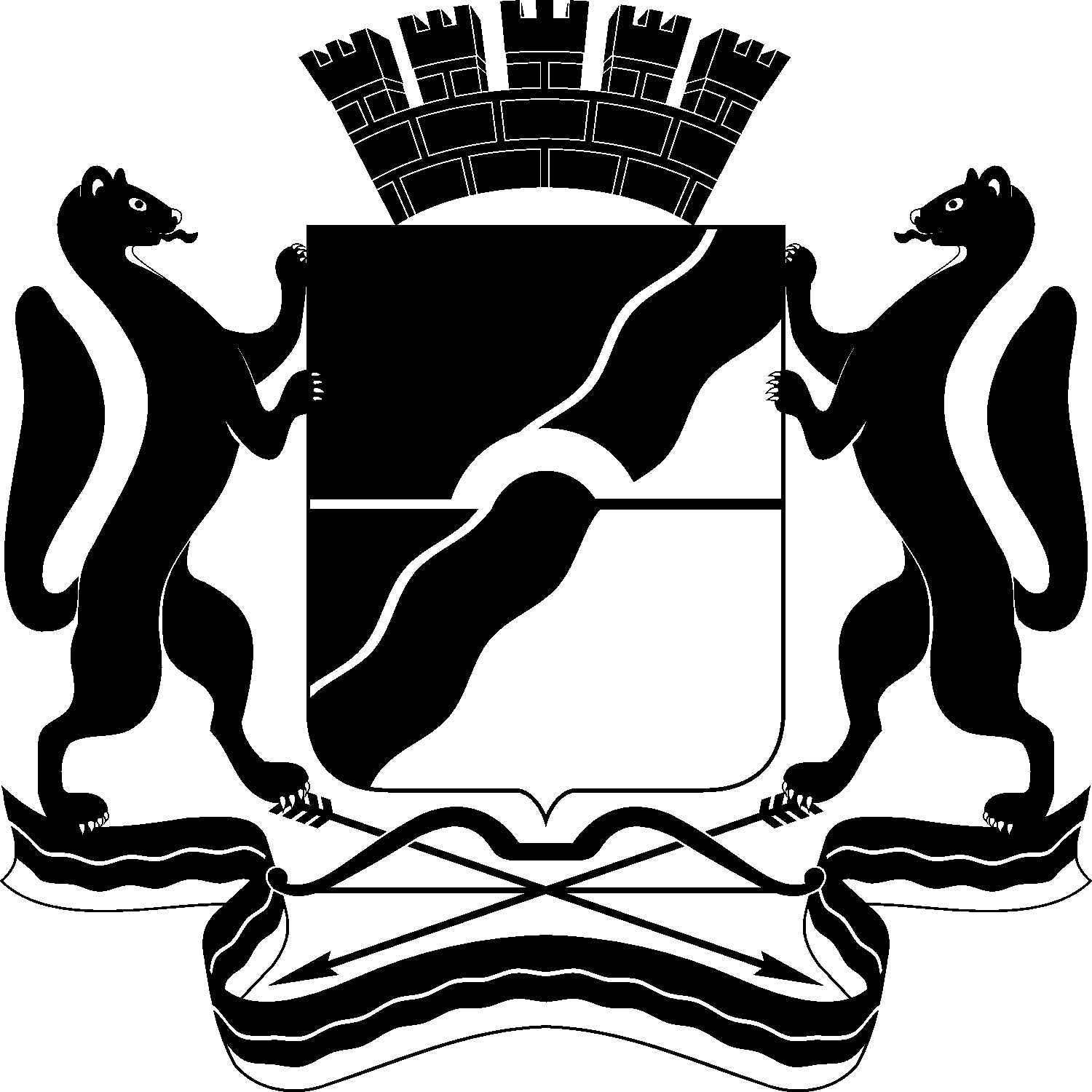 МЭРИЯ ГОРОДА НОВОСИБИРСКАПОСТАНОВЛЕНИЕОт  	  26.03.2018		№       1067   	Об отклонении и направлении на доработку проекта планировки и проекта межевания территории, ограниченной ул. Одоевского, границей города Новосибирска, границей Советского района и Бердским шоссе, в Первомайском районеИсполняющий обязанности мэра города НовосибирскаГ. П. Захаров